Formularz poprawkowy projektów Wrocławskiego Budżetu Obywatelskiego 2016 1. Informacje o projekcieNumer projektu:170Nazwa projektu: Wyniesienie przejść dla pieszych i przejazdów rowerowych na wlotach podporządkowanych        ulic (Warmińska, Mrągowska, Suwalska) do ulicy Królewieckiej.Lokalizacja projektu: (wypełnić tylko w wypadku zmiany lokalizacji projektu) adres: numer geodezyjny działki (na podstawie www.geoportal.wroclaw.pl): 2. Ustosunkowanie się do wyników weryfikacji lub opis zmian Koszty realizacji projektu po weryfikacji zostały ustalone na 300000. W związku z tym, że chcę aby projekt zmieścił się w pierwszym progu budżetowym do 250000, wnoszę o zmniejszenie zakresu projektu. Proszę o ograniczenie projektu do dwóch lokalizacji (Warmińska, Mrągowska).Proszę o usunięcie z tytułu projektu i z uzasadnienia projektu słowa „Suwalska”.Tytuł projektu po zmianie:„Wyniesienie przejść dla pieszych i przejazdów rowerowych na wlotach podporządkowanych ulic (Warmińska, Mrągowska) do ulicy Królewieckiej”Uzasadnienie projektu po zmianie:„Celem projektu jest poprawa bezpieczeństwa na przejazdach rowerowych i przejściach dla pieszych w ciągu ulicy Królewieckiej, na wlotach ulic podporządkowanych ( Warmińska, Mrągowska). 
Przejazdy rowerowe i przejścia dla pieszych zostaną wyniesione o około 12cm. Zachowana zostanie ciągłość nawierzchni - droga rowerowa (masa bitumiczna), przejście dla pieszych (kostka brukowa).
Droga rowerowa w ciągu ulicy Królewieckiej to bardzo ważny rowerowy łącznik Maślic, Stabłowic i Pracz Odrzańskich z centrum miasta. 
Na wlotach ulic podporządkowanych (Warmińska, Mrągowska), codziennie dochodzi do wymuszeń pierwszeństwa przejazdu.
Wyniesione przejścia i przejazdy rowerowe przez te ulice poprawią bezpieczeństwo i pieszych i rowerzystów.

Modelowym przykładem takiego rozwiązania jest wyniesione 2015 roku, przejście/przejazd rowerowy na ul, Młodych Techników/Legnicka”3. Uwagi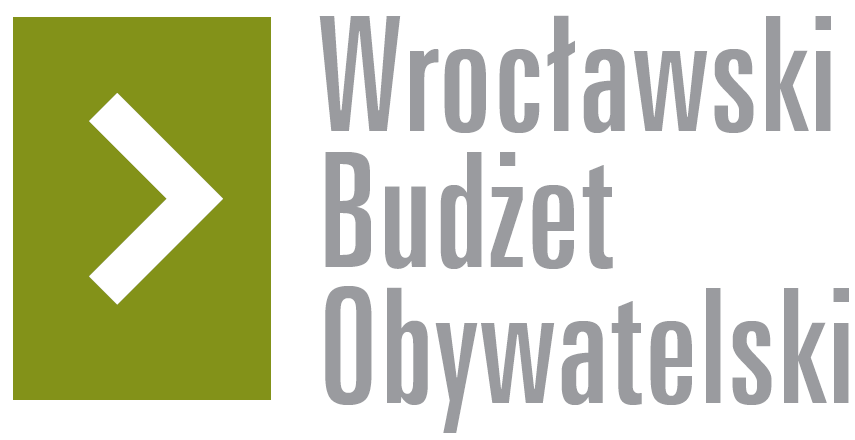 